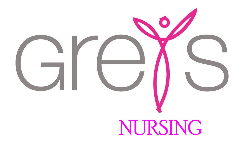 SHORT APPLICATION FORMTitle: 				Surname:Previous Surnames (if any):Forenames in full:Address: Telephone No:       Home:				       :	Email: NationalityNational Insurance Number: Do you have a current driving licence?   Yes/No	Do you have transport?    Yes/NoDo you have the right to live and work in the UK?    Yes/NoPosition applied for______________________________________Do you have experience in healthcare? YES/NOAre you able to provide a full CV?   YES/NOOnce you have completed this form, please send it (along with your cv) to:Info@greys-recruitment.co.uk